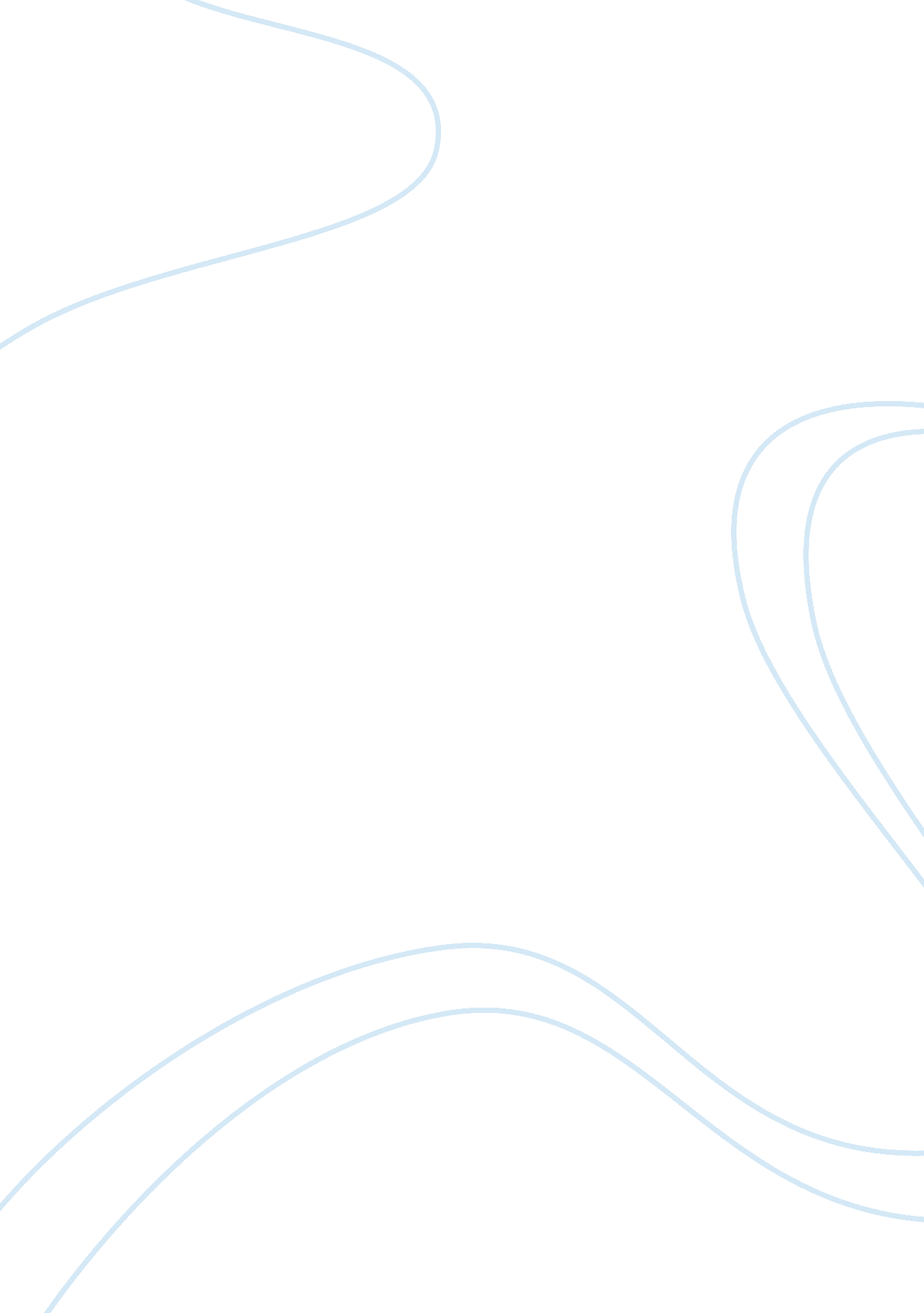 Describe the extent of diversity that exists in a communitySociology, Community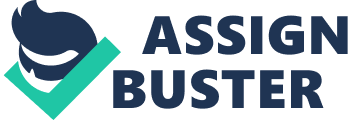 NCFE Level 2 Certificate inEqualityand Diversity Unit 4: Living in Diverse Communities Assessment You should use this file to complete your Assessment. The first thing you need to do is save a copy of this document, either onto your computer or a disk Then work through your Assessment, remembering to save your work regularly When you’ve finished, print out a copy to keep for reference Then, go to www. vision2learn. com and send your completed Assessment to your tutor via your My Study area – make sure it is clearly marked with your name, the course title and the Unit and Assessment number. Name: Lisa Roe 1. Describe a range of appropriate investigative methods that can be used to explore diversity in a community. You can observe the community using several methods one being you could useobservationsheets , go in the internet use the local library, contact people with expert knowledge. You can use neighbourhood statistic websites that can give you a range of statistics in your local area. 2. Using one (or more) of the methods you outlined in Question 1, describe the extent of diversity that exists within your community. You should illustrate your work with some actual data such as statistics or desktop research. Spoken languages , There are currently 73 languages spoken in the Wigan Borough, according to English as an Additional Language statistics within schools. (Wigan Council Census, January 2010). The top languages currently being used by schools is Polish, Chinese, Arabic, Punjabi, French, Malayalam, Urdu, Slovak and Norwegian. 38 languages were requested Interpretation services within GP practices in 2008/09. The top languages currently being used by patients within GP practices are Kurdish, Slovak, Farsi, Mandarin, Russian, Arabic, French and Polish. There are currently 68 languages used in Wigan and Leigh College. Top languages spoken are Polish, Arabic, Chinese, Punjabi, Slovak, French, Urdu, Malayan, Russian, and Lithuanian most recent data we have on religion is from the 2001 Census, so very out-of- date. Wigan is a predominantly Christian borough with 87% classed as such. The next largest group is those describing themselves as having no religion, at 7%. There are less that 1% of people in the borough who describe themselves as either Muslim (0. 33%), Hindu (0. 17%), Buddhist (0. 09%), Jewish (0. 3%) or Sikh (0. 02%). However, the growing ethnic diversity that has been experienced in the borough over the last ten years is likely to have had an effect on the religious make-up also 3. Using one (or more) of the methods you outlined in Question 1, describe the range of services and agencies that exist within your local community to support diversity. www. wlct. org Wigan Leisure andCultureTrust is committed to equality and diversity and in an ongoing process continues to develop and improve services to everyone in the community www. wigan. ov. uk for help with everything from housing to help looking for a job. Patient advice and liaison services Advice on the availability of, and access to, localhealthservices www. walh. co. ukequality and diversity in employment 4. Using one (or more) of the methods you outlined in Question 1, provide a wide range of examples (at least 20) of physical signs that show there is diversity within your community. Include examples relating to: Religion Ethnicity Age Disability Gender 5. Describe the types of inequality that could exist within a community. Report on your findings. 1, Political this may occur when certain groups are prevented from taking part in a process. 2, Inequality of outcome this is when people have variations in wealth and income 3 inequality of treatment this is were we have to treat people without bias, prejudice or special conditions applying to them 6. Describe the threats that exist to equality and diversity within the community, using examples of intolerance and extremism. when people are intolerant they tend to stereotype and label the groups / categories they do not like. They may behave in antisocial ways that undermine the quality of life of the people they do not like. This can worsen to the point where there is extremism. One of the main problems that results from intolerant behaviour is that it can cause the social groups being subjected to it to behave differently. They often respond in one of two ways: The people affected may withdraw and become more insular. They tend to stay with ‘ their own social group’ and avoid outsiders. However, this withdrawal can be perceived by outsiders as being anti-social and this can have a negative effect on the way the minority group is labelled. hey stereotype people outside their group as being a threat against them. They may themselves become intolerant of the ‘ outsiders’. This breaks down the healthy relationships that the social group has with others. These responses are understandable. If a person feels threatened it makes sense to keep close to people you feel safe with and keep away from potential threats. Unfortunately the result is that the behaviour of an intolerant minority can influence and negatively impact a whole community. the extremist is obviously an intolerant person who takes things to extremes. They go from disliking and being intolerant of a particular social group (on the grounds of things such as race, ethnicity, gender, disability or sexual preference) to taking actions that may cause those people harm. 7. Research the range of support services and networks that exist within the local community to support diversity and explain the specific roles they carry out and the users they support. This task should be completed for each of the following: Public sector organisations Wigan, Leigh & District Society for the Blind to help the blind people find out information and get help if needed. www. thebrick. org. kthey help homeless people www. embracewiganand leigh. org they are a Wigan based charity who help people with disabilities and their families that need support, advice and information. Charitable and voluntary organisations oxfam cancer research save the children Self-help groups AATo help people with drinking problems Alzheimers society-to helpfamilyto cope with loved ones who are suffering with alzhelmers. Lesbian and gay foundation providers of direct support and resources to lesbian gay and bisexual people Once you have completed this Assessment, go to www. vision2learn. com and send your work to your tutor for marking. 